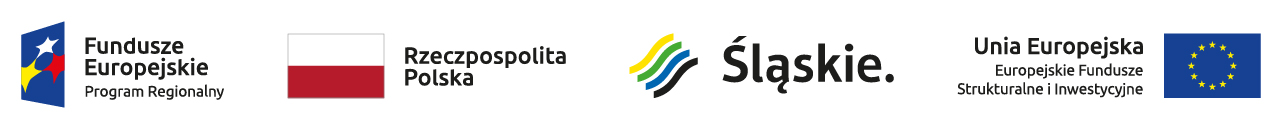 Zestawienie istotnych zmian do RPO WSL 2014-2020
 (aktualizacja z 16 sierpnia 2018 r.)l.p.Oś priorytetowa Najistotniejsze zmiany1.Oś I Nowoczesna GospodarkaDodanie nowego typu projektu w działaniu 1.2 Badania, rozwój i innowacje w przedsiębiorstwach, dotyczącego zakupu usług proinnowacyjnych przez przedsiębiorców.Wprowadzenie nowego celu szczegółowego, dotyczącego zarządzania i wdrażania Regionalnej Strategii Innowacji oraz infrastruktury wsparcia innowacji o charakterze regionalnym (działanie 1.4), realizowanego w całości w trybie pozakonkursowym.Przesunięcie alokacji z działania 1.2 Badania, rozwój i innowacje w przedsiębiorstwach na nowe działanie 1.4 dot. ekosystemu innowacji oraz z Działania 1.3 Profesjonalizacja IOB na nowe działanie 1.4 dot. ekosystemu innowacji, 
łączne przesunięcie 17,7 mln euro na nowe działanie 1.4.Przesunięcie alokacji z działania 1.2 Badania, rozwój i innowacje w przedsiębiorstwach na działanie 3.2 – Innowacje 
w MŚP (8,5 mln euro) na nowe Działanie 3.5 dot. umiędzynarodowienia gospodarki regionu (6,5 mln euro) oraz na nowe działanie 4.6 w zakresie wymiany kotłów 5 klasy emisji opalanych paliwem stałym (25 mln euro).Przesunięcie alokacji z działania 1.3 Profesjonalizacja IOB na nowe działanie 4.6 w zakresie wymiany kotłów 5 klasy.2.Oś II Cyfrowe ŚląskieWprowadzenie możliwości wsparcia nowych projektów z obszaru e-administracji na poziomie samorządu regionalnego (projekt INFOSMOG oraz projekt dot. rozwoju systemu informacyjnego dot. zarządzania terenami pogórniczymi 
w województwie śląskim) realizowanych w trybie pozakonkursowym/konkursowym.3.Oś III Konkurencyjność MŚPDodanie nowego działania 3.5 na wsparcie promocji gospodarczej regionu (planowana ścieżka pozakonkursowa) oraz dofinansowania internacjonalizacji przedsiębiorstw (planowana ścieżka konkursowa).Przesunięcie alokacji z działania 1.2 Badania, rozwój i innowacje w przedsiębiorstwach (6,5 mln euro) oraz z poddziałania 3.1.3 dot. wsparcia inkubatorów przedsiębiorczości (8 mln euro) na nowe Działanie 3.5 dot. umiędzynarodowienia gospodarki regionu, łączne przesunięcie 14,5 mln euro na nowe działanie. Zwiększenie środków na działaniu 3.2 Innowacje w MŚP o 8,5 mln euro w związku z przesunięciem alokacji z działania 1.2 Badania, rozwój i innowacje w przedsiębiorstwach.4.Oś IV Efektywność energetyczna, odnawialne źródła energii 
i gospodarka niskoemisyjnaDoprecyzowanie zapisów w związku z ustaleniem zasad wdrażania instrumentów finansowych w działaniu 4.2 Efektywność energetyczna i odnawialne źródła energii w mikro, małych i średnich przedsiębiorstwach.Zwiększenie alokacji na poddziałanie 4.3.1 Efektywność energetyczna i odnawialne źródła energii w infrastrukturze publicznej i sektorze mieszkaniowym – ZIT o 9,6 mln euro w związku z przesunięciem alokacji z Poddziałania 3.1.1 Tworzenie terenów inwestycyjnych na obszarach typu brownfield – ZIT na wniosek IP ZIT.Wykreślenie spółdzielni i wspólnot mieszkaniowych z grup beneficjentów w działaniu 4.3 Efektywność energetyczna 
i odnawialne źródła energii w infrastrukturze publicznej i sektorze mieszkaniowym (w związku z uzgodnioną  z MIiR demarkacją pomiędzy POIŚ a RPO WSL).Usunięcie wsparcia dla pojazdów napędzanych wyłącznie silnikami diesla (w tym EURO 6) w dz. 4.5 - Niskoemisyjny transport miejski.Wprowadzenie nowego typu projektu w ramach dz. 4.5 - Niskoemisyjny transport miejski, umożliwiającego wsparcie budowy i przebudowy tras rowerowych. Wsparcie to daje możliwość realizacji planów województwa w ramach opracowywanej koncepcji rozwoju sieci tras rowerowych w regionie.Dodanie zapisów dla nowego działania 4.6 na wymianę kotłów 5 klasy emisji opalanych paliwem stałym (dopuszczalne są również urządzenia zgodne ze standardami ekoprojektu) wraz z termomodernizacją oraz zastosowaniem i premiowaniem odnawialnych źródeł energii wraz z przesunięciem alokacji w łącznej kwocie 43,2 mln euro.5.Oś V Ochrona środowiska 
i efektywne wykorzystanie zasobówZwiększenie alokacji o 2 mln euro dla działania 5.5 Wzmocnienie potencjału służb ratowniczych (przesunięcie alokacji 
z działania 5.4 Różnorodność biologiczna). Dodanie zapisów w działaniu 5.2 Gospodarka odpadami na dofinansowanie punktów selektywnej zbiórki odpadów komunalnych.Wykreślenie limitu 5 mln euro kosztów całkowitych dla pojedynczego projektu w działaniu 5.3 Dziedzictwo kulturowe.6.Oś VI TransportRozszerzenie zakresu wsparcia o drogi powiatowe i gminne (konieczne bezpośrednie połączenia z siecią TEN-T, przejściami granicznymi, portami lotniczymi, terminalami towarowymi, centrami lub platformami logistycznymi lub 
z istniejącymi lub nowymi terenami inwestycyjnymi). Dodanie zapisów dla nowego typu projektu w działaniu 6.2 Transport kolejowy dot. budowy, rozbudowy, modernizacji infrastruktury do obsługi i serwisowania taboru kolejowego oraz dodanie nowego typu beneficjenta.Rozszerzenie zakresu wsparcia w działaniu 6.2 Transport kolejowy o finansowanie przygotowania dokumentacji projektowej i przetargowej dla budowy i przebudowy liniowej infrastruktury kolejowej.7.Oś VII Rynek pracyRozszerzenie wsparcia na nowe grupy docelowe (Działanie 7.1; 7.2; 7.3; 7.5), tj. osoby pracujące (ubogie pracujące, osoby zatrudnione na umowach krótkoterminowych oraz pracujący w ramach umów cywilno-prawnych), reemigranci, imigranci, osoby odchodzące z rolnictwa i ich rodziny.Zmiana sposobu pomiaru wskaźnika dotyczącego pomiaru efektywności zatrudnieniowej - projekty w ramach priorytetu inwestycyjnego będą realizowane w oparciu o kryteria minimalnej efektywności zatrudnieniowej mierzone według metodologii nieuwzględniającej umów cywilno-prawnych.8.Oś VIII Regionalne kadry gospodarki opartej na wiedzyDodanie zapisów w zakresie możliwości opracowywania programów zdrowotnych w zakresie chorób będących istotnym problemem regionu.Dodanie zapisów nt. możliwości opracowania i wdrożenia programów, ukierunkowanych na eliminowanie zdrowotnych czynników ryzyka w miejscu pracy, z uwzględnieniem działań szkoleniowych (umożliwienie realizacji wsparcia zarówno 
w formule RPZ, skoncentrowanego na wsparciu medycznym o charakterze regionalnym w skali województwa, w formule działań szkoleniowo-doradczych dedykowanych konkretnym przedsiębiorcom lub w formule mieszanej).Wprowadzenie możliwości realizacji projektu realizowanego w trybie pozakonkursowym w ramach Działania 8.3 Poprawa dostępu do profilaktyki, diagnostyki i rehabilitacji leczniczej ułatwiającej pozostanie w zatrudnieniu i powrót do pracy 
- dla opracowania programów zdrowotnych  zgodnie z ogólną zasadą  wskazywania Samorządu Województwa 
w katalogu  beneficjentów w RPO WSL.9.Oś IX Włączenie społecznePrzesunięcie środków w kwocie 20 mln euro z Działania 9.1 Aktywna integracja na Działanie 9.2 Dostępne i efektywne usługi społeczne i zdrowotne.10.Oś X Rewitalizacja oraz infrastruktura społeczna 
i zdrowotnaDoprecyzowanie typów beneficjentów w Działaniu 10.1 Infrastruktura ochrony zdrowia.11.Oś XI Wzmocnienie potencjału edukacyjnegoWprowadzenie możliwości realizacji projektu realizowanego w trybie pozakonkursowym w ramach Działania 11.2 Dostosowanie oferty kształcenia zawodowego do potrzeb lokalnego rynku pracy – kształcenie zawodowe uczniów, którego celem ma być lepsze dostosowanie ofert edukacyjnych szkół o profilu zawodowym z regionu do kluczowych potrzeb gospodarki, poprzez wypracowanie i budowanie trwałych mechanizmów i sieci współpracy szkół z pracodawcami oraz zwiększenie dostępu uczniów do staży i praktyk zawodowych w województwie śląskim do końca 2021 roku.Dopuszczenie możliwości realizacji projektów zakładających wyłącznie poprawę jakości wychowania przedszkolnego, bez konieczności tworzenia nowych miejsc wychowania przedszkolnego w gminach, w których poziom upowszechnienia edukacji przedszkolnej jest niższy od wskazanego w UP na rok 2023 (wartość pośrednia na rok 2023 – 88,82%), m.in. poprzez zastosowanie preferencji w ogłaszanych konkursach.Dodanie nowego typu operacji w Działaniu 11.2 Dostosowanie oferty kształcenia zawodowego do potrzeb lokalnego rynku pracy – kształcenie zawodowe uczniów, dotyczącego kształtowania kompetencji kluczowych lub umiejętności uniwersalnych niezbędnych na rynku pracy.12.Zmiany horyzontalneWprowadzenie zapisów o możliwości przesunięcia środków dedykowanych OSI Bytom na miasta wymagające rewitalizacji zgodnie z zapisami Umowy Partnerstwa, Strategii Rozwoju Województwa Śląskiego oraz Planu Zagospodarowania Przestrzennego Województwa Śląskiego w razie zagrożenia utratą środków.Uzupełnienie katalogu beneficjentów o związek metropolitalny (GZM).Uelastycznienie zapisów na rzecz odejścia od ścisłego powiązania projektów EFS, realizowanych w instrumencie ZIT/RIT z rewitalizacją (wybrane Działania OP VII, VIII, IX i XI).Przesunięcia między kategoriami interwencji wynikające z dostosowania do zmian alokacji, typów dofinansowanych projektów, zmian w zakresie interwencji w Osiach (Oś 1, 2, 3, 4, 5, 6, 9,13).Modyfikacja w kwotach rezerwy wykonania – zwiększenie kwoty rezerwy wykonania 
w OP  III, IV, VII, IX, XI i XII, zmniejszenie kwoty rezerwy w OP I,  II, V, VI, VIII i X.Wprowadzenie możliwości realizacji projektów pozakonkursowych w  ramach Osi finansowanych z EFS, tj. OP VIII Regionalne kadry gospodarki opartej na wiedzy, OP XI Wzmocnienie potencjału edukacyjnego, jako uzupełnienie 
do wiodącej ścieżki konkursowej.Priorytetyzacja / Podkreślenie ważności projektów w ramach inicjatywy Coal Regions in Transition (w OP VII, VIII, IX, XI, wybrane Działania OP I, II, III, V).  13.Zmiany we wskaźnikach Zmiany wynikające z przeprowadzonych badań ewaluacyjnych (obniżenie, zwiększenie wartości wskaźników), wprowadzonych nowych działań, przesunięć pomiędzy działaniami i w ich obrębie, spełnieniu warunku ex-ante (RIS, transport, odpady), dodanie nowych wskaźników zgodnie z zaleceniami Ministerstwa Inwestycji i Rozwoju, zmiany wskaźników finansowych do ram wykonania dla Osi Priorytetowych 1, 2, 3, 4, 5, 6 i 10, wynikające ze zaktualizowanej metodologii wyliczania zasady n+3, a także poprawki techniczne wynikające z przyjętych wytycznych, korekty metodologii obliczania wartości docelowych wskaźników.